Antrag auf Mitgliedschaft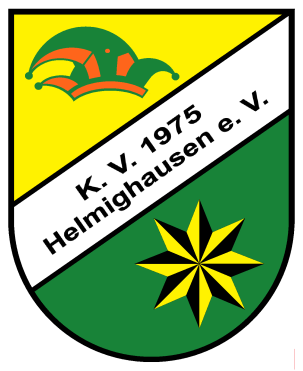 Karnevalsverein 1975 Helmighausen e. V.Hiermit stelle ich den Antrag auf Mitgliedschaft im Karnevalsverein 1975 Helmighausen e. V. Eine Einzugsermächtigung zur Entrichtung des Mitgliedsbeitrages ist dem Antrag angehangen. Anhang: EinzugsermächtigungName:Vorname:Straße, Hausnummer:PLZ, Ort:Geburtsdatum:Ort, DatumUnterschrift Antragsteller